PyeongChang 2018 IOC ScholarshipThe New Zealand Olympic Committee is pleased to announce that the Athlete Scholarships for PyeongChang 2018 Winter Olympic Games have now been released by the International Olympic Committee. BEFORE COMPLETING THIS FORM PLEASE ENSURE YOU HAVE READ THE NZOC OVERIDING SELECTION CRITERIA.These Scholarships are designed to assist athletes preparing and attempting to qualify for the Games.An Olympic Scholarship offers a fixed monthly training grant to cover the athlete’s training and coaching costs, paid on a quarterly basis subject to periodic reporting to the NZOC.The NZOC has the opportunity to apply, on behalf of the winter NSOs, for up to a maximum of 10 scholarships.

Athletes must have the following profile to be considered for a Scholarship:    Olympic winter sport: An international-level athlete practising an individual sport included on the Olympic winter programme and whose National Federation has expressed an interest in attending the Games to the NZOC.    Minimum technical level: The athlete must have the technical level to be able to qualify for the Olympic Winter Games PyeongChang 2018. Proof of the athlete’s technical sports level must be shown through results obtained at international competitions, recognised by the International Winter Sports Federations.    Access to training funds: Only athletes to whom a scholarship will make a significant difference to their training, and who do not have access to alternative means of paying for their preparation, may be put forward.    Ethics: Athletes who have been convicted of a doping offence or sanctioned for actions contrary to the standards of sporting ethics as established by the Olympic Charter, the IOC or NOC may not be put forward as Scholarship candidates.The Scholarships will commence on 1st November 2016 and go through to the end of the Games (unless terminated earlier in line with the IOC Programme Guidelines).  The scholarship amount is $1500USD per month for the period.As a Snow Sports NZ registered athlete, if you are interested in applying for a scholarship please fill in the attached application form, once complete the form then needs be signed and sent to the NZOC by Snow Sports NZ.  Do not send the form directly to the NZOC.The NZOC will provide a recommendation to Olympic Solidarity at the end of June at which time the NZOC will inform athletes whether your application has been successful, subject to approval by Olympic Solidarity.If there are more athletes applying for a Scholarship than there are Scholarships available, then (as requested by the NZOC) Snow Sports NZ will nominate multiple athletes for Scholarship ranked in priority and order of preference.Priority will be based on the following criteria:The likelihood of the applicant meeting NZ Olympic Committee selection criteria for 2018. The likelihood of the applicant continuing through to 2022 as a podium potential athlete.A clear budget identifying need, and how the Scholarship will be used to impact performance and qualify for the Olympics in 2018.olympic scholarships for athletes “PYEONGCHANG 2018”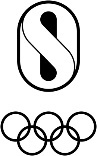 application formCandidatePersonal detailsSporting detailsUndertakingsCANDIDATEI, the undersigned, would like to propose my candidature for a “PyeongChang 2018” Olympic scholarship and hereby certify that the information provided herein is accurate:Name and signature:		Date:National FederationI, the undersigned, on behalf of the National Federation of 	 hereby certify that the information provided herein is accurate:Ashley Light, Performance Director.Name, function and signature:		Date:National Olympic CommitteeI, the undersigned, President/Secretary General, on behalf of the NOC of 		 would like to propose the above-noted athlete for an Olympic scholarship “PyeongChang 2018” and hereby certify that the information provided herein is accurate.Name, function (President or Secretary General) and signature:		Date:National Olympic CommitteeFamily nameGiven name(s)Date of birthEnter date dd/mm/yyyyEnter date dd/mm/yyyyNationality Passport – No.
(to be annexed)GenderMarital statusResidence (city, country)TelephoneE-mail(Optional) - Other means of communicationsuch as Skype, FB, Twitter, Instagram, etc.(Optional) - Other means of communicationsuch as Skype, FB, Twitter, Instagram, etc.Individual Olympic Sport (e.g. skiing) Individual Olympic Sport (e.g. skiing) Discipline(s) / Event(s)Discipline(s) / Event(s)National rankingInternational rankingPrevious Olympic Games participation(Games & Year)Primary sporting achievement(s)(discipline, result, place and date)1.	2.		3.	4.	5.	1.	2.		3.	4.	5.	1.	2.		3.	4.	5.	1.	2.		3.	4.	5.	Training location(address and details)Has the candidate benefited from one of the following Olympic Solidarity programmes?Has the candidate benefited from one of the following Olympic Solidarity programmes?Has the candidate benefited from one of the following Olympic Solidarity programmes?Has the candidate benefited from one of the following Olympic Solidarity programmes?Has the candidate benefited from one of the following Olympic Solidarity programmes?Olympic scholarships for athletes Sochi 2014Olympic scholarships for athletes Sochi 2014Olympic scholarships for athletes Sochi 2014Olympic scholarships for athletes Sochi 2014Youth Olympic Games – Athlete Preparation (Lillehammer)Youth Olympic Games – Athlete Preparation (Lillehammer)Youth Olympic Games – Athlete Preparation (Lillehammer)Youth Olympic Games – Athlete Preparation (Lillehammer)Candidate’s background and motivation for a scholarship (To be completed by the athlete)Copy of valid passport enclosedNationality - please explain whether there are any particular circumstances that Olympic Solidarity should be aware of, for example dual nationality, recent change of nationality etc.:Nationality - please explain whether there are any particular circumstances that Olympic Solidarity should be aware of, for example dual nationality, recent change of nationality etc.:Medical condition and responsibility: there is no medical issue likely to prevent the scholarship candidate from undertaking intensive physical training in view of the Olympic Winter Games PyeongChang 2018all necessary measures will be taken to ensure appropriate and regular medical follow-upsignature bearers assume full responsibility for the above statements.Athlete ProfileA PyeongChang scholarship will make a significant difference to the athlete’s training and he/she does not have access to alternative means of paying for such training.